                                 АMD и Intel – конкуренты на рынке процессоровПроцессор является мозговой составляющей компьютера, полностью определяющей производительность всего компьютерного устройства. Именно поэтому просто необходимо внимательно подходить к подбору процессора. На сегодняшний день на компьютерной арене главенствуют два серьезных соперника – АMD, Intel. АMD процессоры характеризуются высокопроизводительным FPU – набором команд процессора. Благодаря своим преимуществам, АMD процессоры очень популярны в играх и некоторых приложениях. Интеловские процессоры  обладают высокой частотой, повышающей быстродействие в процессе кодирования потокового video. Если собираете ПК для осуществления монтажа и кодировки video – предпочтительнее брать Intel Core i7 и AMD Phenom II X6. Их последние модификации оснащены 6 ядрами на борту, хотя вполне можно обойтись и 4-мя ядрами. Чтобы играть – нет смысла переплачивать.Чтобы грамотно выбрать процессор под конкретные необходимые задачи, необходимо учитывать число необходимых ядер, тактовую частоту,  системную шину (FSB), кэш процессора. Количество ядер определяет производительность ПК – чем больше ядер, тем выше производительность при остальных одинаковых характеристиках. Тактовая частота также определяет производительность. Частота системной шины определяет быстродействие передачи данных в процессор и обратно. Кэш процессора, являясь быстродействующей 2-хуровневой памятью, существенно повышает производительность ПК. Если выбирается процессор для офисных работ – можно и не изощряться – приобрести недорогой процессор Intel Celeron E3000, E3400, E3500. Если платформа устаревшая  (LGA 775) ), то выбираем Intel Celeron Dual-Core G500. При необходимости  приобрести процессор стоимостью до 3000 рублей – можно позволить и 2-ух, и 3-х, и даже 4-хъядерный процессор. Также в этот бюджет может попасть процессор впаянный в материнку – это Intel Atom, Sapphire Pure Fusion Mini E350. Процессор AMD A6-3500  в условиях платформы AMD FM1 – для медиацентра. В ценовой категории до 4500 рублей находятся процессоры от Intel LGA 775 до новейшей  AMD AM3+. Если ставится цель создания мощного медиацентра – подойдет AMD A8-3850 с платформой AMD FM1. Если под определенные задачи  необходим 8-ядерный процессор – стоит присмотреться к процессору AMD FX-8150. Мощнейший 4-ядерный процессор Core i7-2000K подойдет для платформы Intel LGA 1155. Выбирая процессор, обратите внимание на разъемы, но главное - обозначить для себя цели, под которые покупается процессор. Под офисные задачи приобретается слабый процессор. Если предстоит деятельность с графикой либо игрой – ищите мощный процессор. Под каждый тип процессора существуют определенные материнские платы. Максимальной производительности можно добиться, если абсолютно все комплектующие будут принадлежать к одному поколению, но еще эффективнее будет, если комплектующие выпустил один и тот же производитель. Важно, чтобы в системе присутствовала совместимость комплектующих. Бытует мнение, что процессоры Intel надежнее, нежели AMD, которые больше предназначаются опытным пользователям, которым не привыкать постоянно изменять настройки ПК, чтобы выжать максимум от относительно недорогого процессора. Для обработки изображений, video, веб-дизайна рекомендуется Athlon 64. 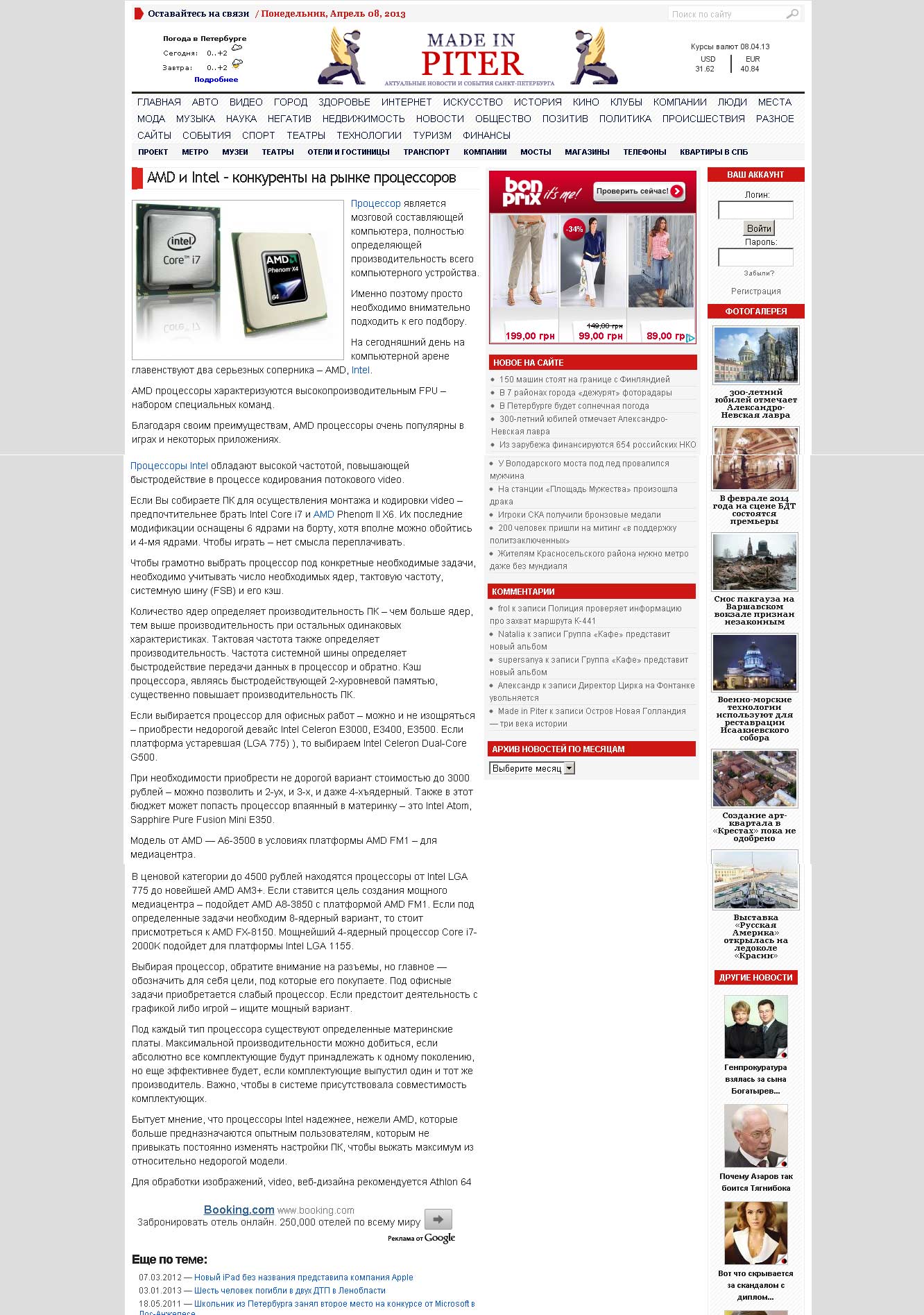 